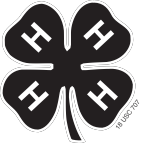 Last Name	First Name(s) (and 4-H Age(s) if 4-H Project)	4-H Club or FFA Chapter Name	County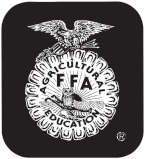  Premise ID # ________________            Otoe County Fair 4-H and FFA Market Lamb Ownership Affidavit (Rev. 12/17)		      requiredSignature of Club or Chapter Member(s)	Signature of Parent(At least one of those listed at the top of this form must sign.)PhoneMaximum 20 head per memberThis (these) youth has (have) submitted this livestock ownershipaffidavit­in­accordance­with­all­rules­of­the­state,­county­and­Chapter­4-H or FFA Program and also has (have) successfully completed aFood Animal Quality Assurance program/test for this period.Date Submitted:															Extension Staff or FFA Advisor                            .